WOOD FIRED PIZZAMargherita  13.25fresh mozzarella, tomato, basil & sea saltMushroom  16field mushrooms, fontina, ricotta & truffle oilDough-Roni   17.25pepperoni, ricotta, mozzarella, red onion & tomato sauce Sausage  17.50homemade sausage, marinara, garlic, dried oregano, parmesan, fresh mozzarellaSpring Vegalicious  16mushrooms, spinach, red onions, asparagus cashew cheese, truffle oil    Chicken  16.50free range chicken, asparagus pesto, fresh mozzarella, parmesanLuce Bianca   16homemade ricotta, fresh mozzarella, parmesan, garlicSoppressata   18soppressata, braised leeks, tomato sauce, fresh mozzarella, drizzled basil pestoPopeye   17.25spinach, pancetta, fresh mozzarella, farm egg, EVOO, garlic Plain  11tomato & shredded mozzarella 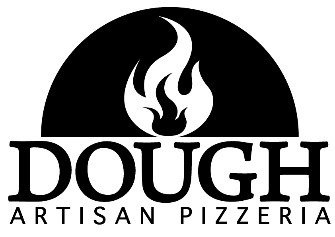 **Please ask about our specials of the day**SMALL PLATESMeatballs  10 //add ricotta $2marinara, basil & parmesanZucchini Crisps  9smoked chili pepper dipping saucePan Seared Shrimp  12quinoa, chopped spinach, leeks garlic mojito sauce Meat Plate  15 three cured meats, pickles, whole grain mustard  Olives  6house marinated mixed olives / warm bread  Seasonal Soup   8/6KIDS MENU / Kids under 12MAINS
Ricotta Gnocchi  17(Fresh homemade ricotta gnocchi)marinara, basil & parmesanRisotto  18 kale pesto, field mushrooms, chopped kaleparmesan & white truffle oilSpring Power Bowl   15quinoa, asparagus, red radish, spinach, pistachios, pickled red onions, red wine vinaigrette Mac & Cheese  16gobetti organic pasta, creamy 3 cheese sauce & parmesan bread crumbsRoasted Chicken  24 ½ roasted chicken, daily vegetable, au jus sauce  Penne  10 tomato or butter sauceSideschicken breast  4shrimp   6daily vegetable  8marinara   2ToppingsIngredients 1.50                                                          kalamata olives, garlic, spinach, leek, red onions, basil pesto,                               Premium Toppings  2.25fresh mozzarella, fontina, meatballs, mushrooms, parmesan, ricotta, farm egg, chicken,  Gourmet Toppings  3.00prosciutto, sausage, soppressata, pepperoni, vegan cheese, truffle oil, pancettaGluten free $5.00Cauliflower crust is unavailable at this time. 8” Kids Plain Pie   9tomato & shredded mozzarella Kids Penne   6marinara, butter or olive oil  Kids Mac & Cheese  8elbow pasta, creamy cheese sauce, roasted garlic bread crumbs  Grilled Cheese   7cheddar, country bread  Kids Meatball   7(2) meatballs, marinara, crostini SALADSRoasted Beet   11roasted beets, arcadian harvest lettuce, goat cheese, red wine vinaigretteKale  11kale, carrots, asparagus, pistachios, asiago cheese, balsamic vinaigrette Dough Mix  11arcadian harvest lettuce, carrots, shaved cabbage, radish, pickled red onions, walnuts, parmesan, redberry vinaigrette Caesar  10 / small 7romaine, parmesan, garlic croutons, light classic dressing